ПОВЕСТКА
заседания комиссии по соблюдению требований к служебному поведению государственных гражданских служащих Управления Федеральной службы по надзору в сфере связи, информационных технологий и массовых коммуникаций по Костромской области и урегулированию конфликта интересов----------------------------------------------------------------------------------------------------на 08 ноября 2019 г. 11 час.00 мин.(кабинет №2 заместителя руководителя)Рассмотрение уведомления Государственного учреждения – Центр по выплате пенсий и обработке информации Пенсионного фонда Российской Федерации в Костромской области о заключении  трудового договора с бывшим государственным гражданским служащим, замещавшим должность в Управлении Роскомнадзора по Костромской области.Рассмотрение уведомления Областного государственного бюджетного учреждения здравоохранения «Автобаза департамента здравоохранения Костромской области» о заключении  трудового договора с бывшим государственным гражданским служащим, замещавшим должность в Управлении Роскомнадзора по Костромской области.Проведение оценки коррупционных рисков, возникающих при выполнении должностных (служебных) обязанностей гражданскими служащими Управления Роскомнадзора по Костромской области (с учётом реализации функций и полномочий Управления).Актуализация Перечня должностей федеральной государственной гражданской службы в Управлении, при замещении которых федеральные государственные гражданские служащие обязаны представлять сведения о своих доходах, об имуществе и обязательства имущественного характера, а также сведения о доходах, об имуществе и обязательствах имущественного характера своих супруги (супруга) и несовершеннолетних детей.Комиссия приняла следующие решения:При замещении должности гражданским служащим Управления Роскомнадзора по Костромской области не входили функции государственного управления Государственного учреждения – Центр по выплате пенсий и обработке информации Пенсионного фонда Российской Федерации в Костромской области. Комиссия считает возможным принять к сведению информацию о замещении должности главного специалиста-эксперта (юрисконсульта) Государственного учреждения – Центр по выплате пенсий и обработке информации Пенсионного фонда Российской Федерации в Костромской области.При замещении должности гражданским служащим Управления Роскомнадзора по Костромской области не входили функции государственного управления Областного государственного бюджетного учреждения здравоохранения «Автобаза департамента здравоохранения Костромской области». Комиссия считает возможным принять к сведению информацию о замещении должности инспектора по кадрам Областного государственного бюджетного учреждения здравоохранения «Автобаза департамента здравоохранения Костромской области».Одобрить перечень корррупционно-опасных функций, при реализации которых возникают коррупционные риски в Управлении Роскомнадзора по Костромской области.Одобрить перечень должностей государственной гражданской службы Управления Роскомнадзора по Костромской области, при назначении на которые граждане и при замещении которых государственные гражданские служащие обязаны представлять сведения о своих доходах, расходах, об имуществе и обязательствах имущественного характера, а также сведения о доходах, расходах, об имуществе и обязательствах имущественного характера своих супруги (супруга) и несовершеннолетних детей.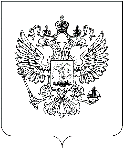 РОСКОМНАДЗОРУПРАВЛЕНИЕ ФЕДЕРАЛЬНОЙ СЛУЖБЫ 
ПО НАДЗОРУ В СФЕРЕ СВЯЗИ, ИНФОРМАЦИОННЫХ ТЕХНОЛОГИЙ И МАССОВЫХ КОММУНИКАЦИЙ ПО КОСТРОМСКОЙ ОБЛАСТИг.Кострома, мкр-н Паново, 36